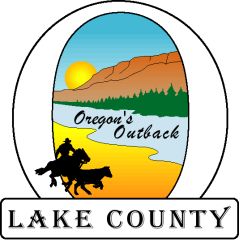 Lake County ESDBoard of DirectorsClayton Sharp			Dale Chiono			Jim Hiatt 		Stefani Roseberry, V. Chair 	Regular Board AgendaTuesday February 23, 20226:00PMTime	Activity									Presenter		6:00 pmCall to Order (Welcome)							ChairCorrespondenceConsent Items								ChairApprove AgendaApprove Minutes – December 15, 2021 Regular SessionApprove Minutes – January 5, 2022 Special Session Board Appointments: Judy Springer – At Large, Greg Fleming – Zone 3  Action – Appoint Judy Springer At Large Action – Appoint Greg Fleming Zone 3 Public Comment 6:15 pmReports	Board Reports								DirectorsFinancial Report							Business ManagerSuperintendent Report											Superintendent6:30 pmInformation / Discussion Items						Superintendent	Audit Presentation Certified Staff Renewal Superintendent Goals Update Superintendent Evaluation	ESD Board Director Resignation – Will Cahill John Griffin Memorial Contribution Board Policies 1st Reading a. DJC – Biding Requirements b. GBA – Equal Employment Opportunity c. GBEA – Workplace Harassment d. GBNA (AR) – Hazing, Harassment, Intimidation, Bullying, Menacing, Or Cyberbullying    Reporting Procedures e. GBNAA/JHFF (P) (AR) – Suspected Sexual Conduct with Students Reporting Requirements f. GBNAB/JHFE (P) (AR1) (AR2) – Suspected Abuse of a Child Reporting Requirements Reporting of Suspected Abuse of a Child 7:15 pmExecutive Session: 								Chair 	5.1	ORS 192.660 (2)(i) To review and evaluate the performance of the chief executive officer or public officer, employee staff member.Action										ChairApprove Certified Offers of Employment 2022AdjournNext Regular Board Meeting: Wednesday, March 17, 2021 (if needed) at 6:00 pm at the Lake County ESDLake County Education Service District Board Meetings are held in accordance with Oregon Public Meeting Law and Americans with Disabilities Act.  If a person with a disability needs assistance in order to participate in a meeting or if you wish copies of the minutes or other documents, please notify Jack Thompson or Taylor Hileman at (541) 947-3371.Time estimates are a guide.  The Board reserves the right to extend time allotment or to delay discussion on any item presented until later in the meeting or at a subsequent meeting.  The Chair has the authority to keep order and to impose any reasonable restrictions necessary to conduct an efficient meeting.  Public may discuss topics of concern as the first item.  The Chair may also recognize and invite public to participate in discussion of any item on the agenda.Public Participation in Board Meeting1.	A visitor may be recognized by the chair by identifying himself/herself with his/her full name and address and stating his/her purpose for appearing.2.	A group of visitors with a common purpose should designate a spokesperson for the group.3.	Discsion or presentation concerning a published agenda item is limited to its designated place on the agenda, unless otherwise authorized by the chair.4.	A visitor may introduce a topic not on the published agenda.  The , at its discretion, may require that a proposal, inquiry, or request be submitted in writing and reserves the right to refer the matter to the administration for action or for study and to report at a subsequent meeting.  The  shall make a decision at the meeting where information is presented only if the issue is considered an emergency by the Board.5.	At the discretion of the  chair, when meetings are large or controversial, anyone wishing to speak before the , either as an individual or as a member of a group, on any agenda item or other topic, may do so by providing information to the  secretary on a sign-in sheet prior to the meeting.  This will help the chair provide adequate time for each agenda item.6.	Statements by members of the public should be brief and concise.  The chair may, at his/her discretion, establish a time limit on discsion or oral presentation by a visitor on any topic.7.	Speakers may offer objective criticism of ESD operations, programs and services but the  will not hear complaints concerning specific ESD personnel or specific personnel of component school districts.  The chair will direct the visitor to the appropriate means for  consideration and disposition of legitimate complaints involving individuals.8.	These procedures will be published on the back of every  meeting agenda.